Спортивно- массовые мероприятия Новонадеждинского сельского поселенияза 1 квартал 2021 года.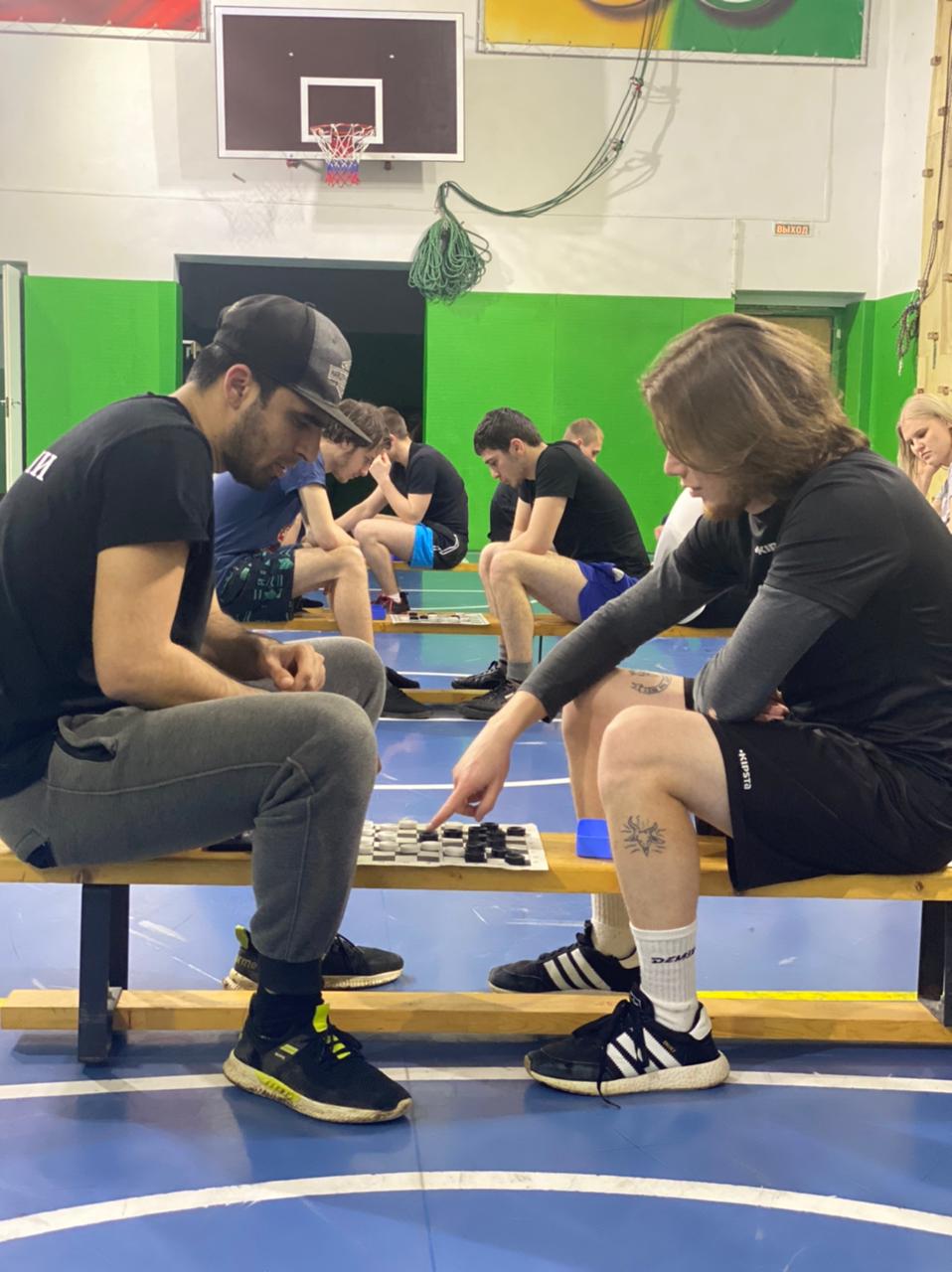 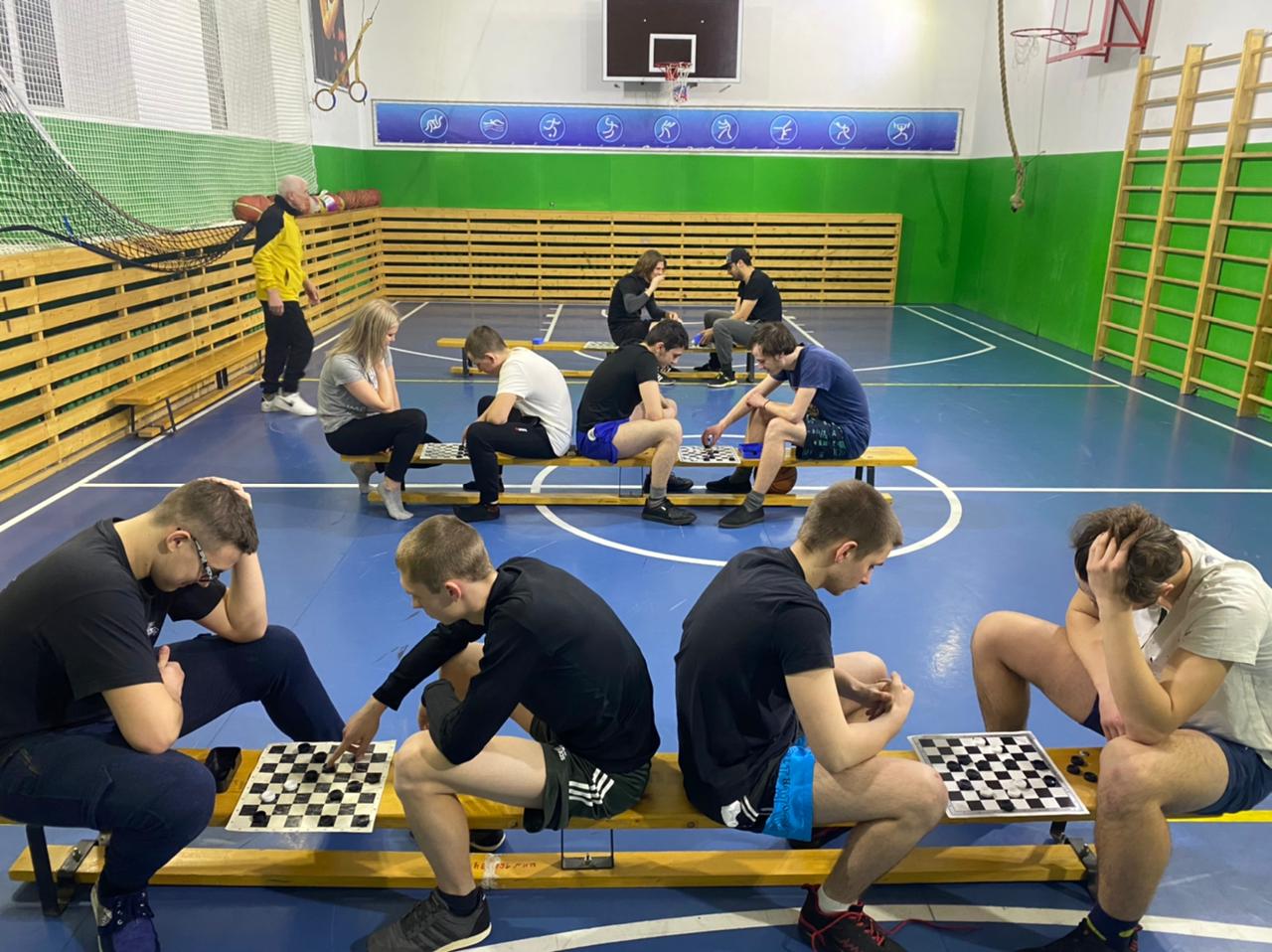 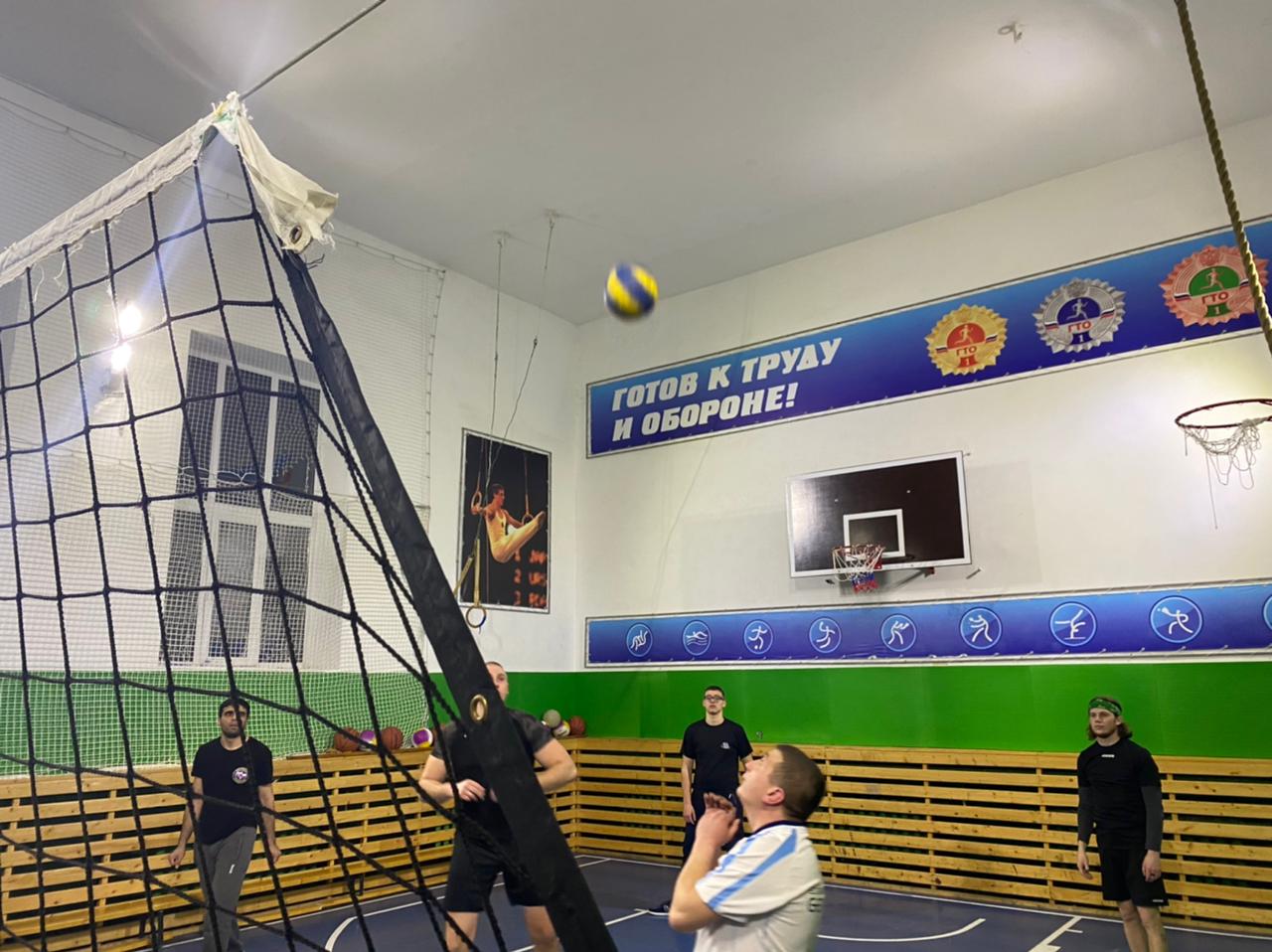 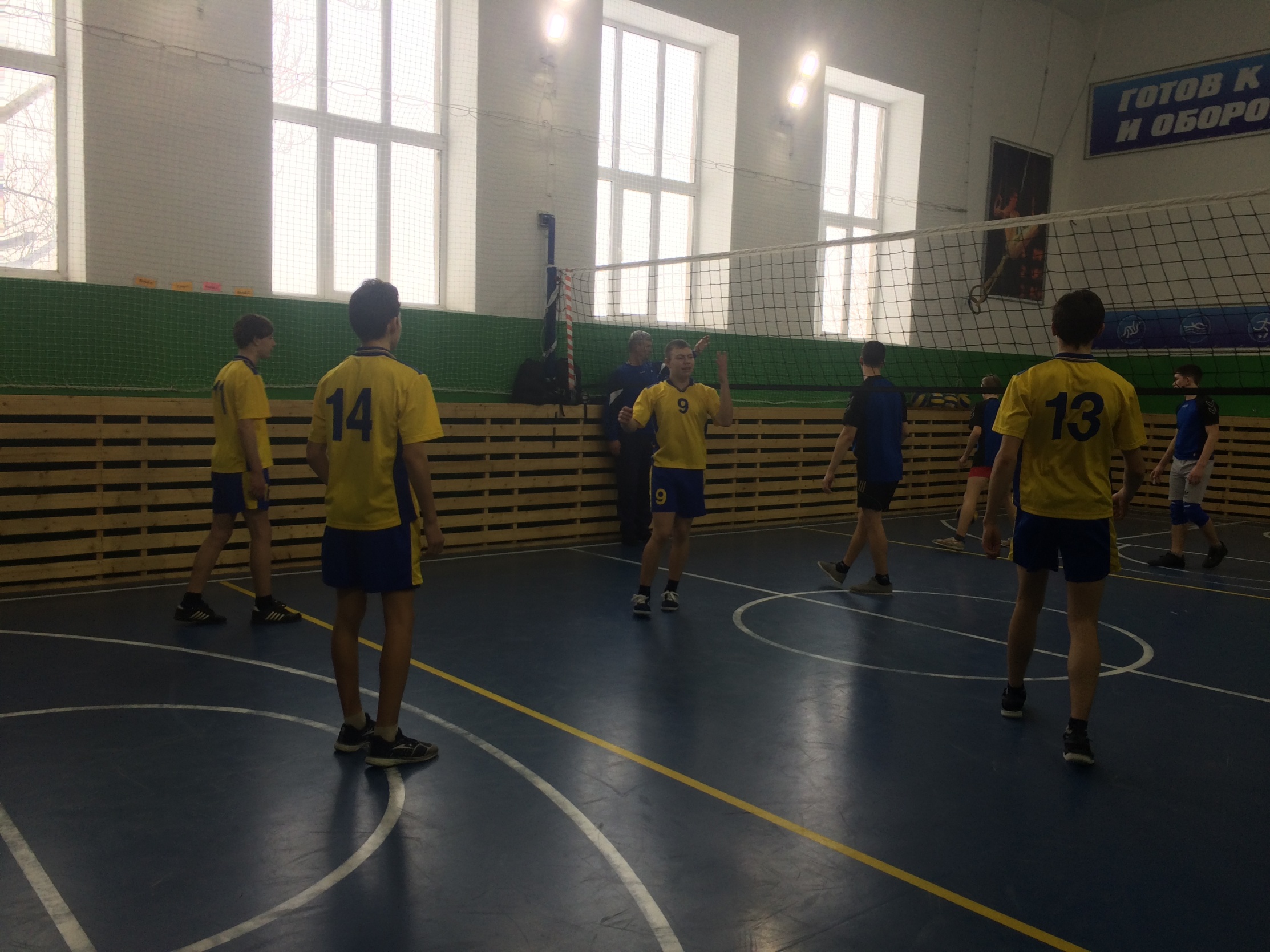 №п/пДатаНазвание/вид спортаМестопроведенияВозраст согласно данным в таблицеВозраст согласно данным в таблицеВозраст согласно данным в таблицеВозраст согласно данным в таблицеВозраст согласно данным в таблицеВозраст согласно данным в таблицеВозраст согласно данным в таблицеОбщееколичествоучастников3-67-1516-1819-2425-2930-54(женщины),30-59(мужчины)55-79(женщины)60-79(мужчины1.15.01.2021Соревнования по настольному теннисус/зал школы-36540/5-232.19.02.2021Соревнования по волейболус/зал школы-36540/5-233.5.03.2021Соревнования по баскетболус/зал школы--6540/5-2066